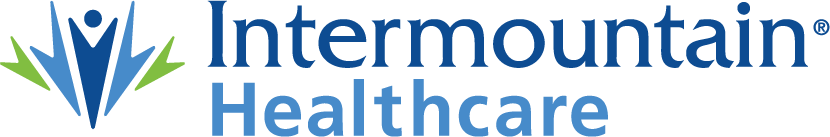 An Official Communication from Intermountain HealthcareMarch 20, 2023Dear Valued Patient, Intermountain Healthcare’s guiding mission is helping people live the healthiest lives possible®. We work with our patients to help you achieve your personal health potential. Sometimes in our pursuit of this goal, changes are made to where we take care of you, and this is one of those occasions. We will be moving our Physical Medicine Clinic, currently located at 9260 W Sunset Rd Suite 200, Las Vegas, NV, 89148 to 8930 W Sunset Rd Suite 140, Las Vegas, NV 89148. The first clinic day is planned for Monday, April 17th, 2023. The following providers will be moving to this office:•	Dr. Brian Davis•	Dr. Kevin MachinoPlease reach out if you have any questions at 702-968-3240. We know change is not always easy, but we appreciate your understanding for this important transition. Thank you for placing your trust in Intermountain Healthcare. It is an honor and duty we do not take for granted.If you wish to choose a different provider, you may contact your insurance carrier for assistance in locating a new provider, and we will make your medical records available to your new provider.Sincerely, Chard BubbChard Bubb, MDMedical Director